РОЖИЩЕНСЬКА МІСЬКА РАДАЛУЦЬКОГО РАЙОНУ ВОЛИНСЬКОЇ ОБЛАСТІРОЗПОРЯДЖЕННЯ     17 червня 2022 року                                                                           № 90 - рвПро затвердження перелікута обсягу закупівель товарівВідповідно до пункту 20 частини четвертої статті 42 Закону України «Про місцеве самоврядування в Україні», статті 9 Закону України «Про правовий режим воєнного стану”, Указу Президента України від 24 лютого 2022 року №64/2022 “Про введення воєнного стану в Україні”, постанови Кабінету Міністрів України від 28.02.2022 року №169 «Деякі питання здійснення оборонних та публічних закупівель товарів, робіт і послуг в умовах воєнного стану» (зі змінами), у зв’язку з наявною потребою в закупівлі товарів, що не включаються до річного плану закупівель:Затвердити закупівлю «Папір А-3» ДК 021:2015: 30190000 - 7 Офісне устаткування та приладдя різне та затвердити обсяг закупівлі в кількості 1 упаковка на суму 350,00 гривень (триста п’ятдесят гривень 00 коп).Затвердити закупівлю «Канцтовари» ДК 021:2015: 30190000 - 7 Офісне устаткування та приладдя різне та затвердити обсяг закупівлі в кількості 4 найменування на суму 257,00 гривень (двісті п’ятдесят сім гривень 00 коп). Контроль за виконанням цього розпорядження лишаю за собою.Міський голова                                              Вячеслав ПОЛІЩУК               Лазарук Олена 21541                                                       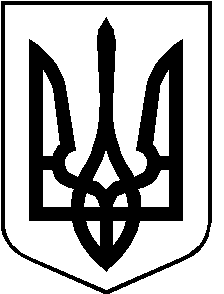 